Selbsteinschätzung zum Stop-Motion-ProjektRegisseur*innen: ___________________________________Rückmeldebogen zum Stop-Motion-ProjektRegisseur*innen: ___________________________________KategorieBeurteilung  (1-6) 
(1 sehr gut, 6 ungenügend)KommentarDer Inhalt ist (ohne weitere Informationsquellen) verständlich.Die Stop-Motion-Technik wurde sinnvoll eingesetzt, um die Mitose als kontinuierlichen Prozess darzustellen.Der Inhalt wurde vertieft bearbeitet. Es werden Informationen genannt, die über das Grundwissen hinaus gehen.Wichtige Fachbegriffe (u.a. Chromosomen, die Phasen, 1-Chromatid-Chromosomen) wurden verwendet.Technische Umsetzung (Tipps für gute Stop-Motion-Videos):Beurteilung: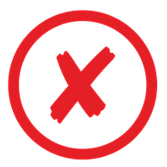 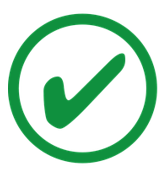 = Ja                           = Nein.1. Die Aufnahme ist gut belichtet. 2. Es gibt keinen ungewollten Schatten in der Aufnahme.3. Es sind keine Finger im Video zu sehen.3. Die Geschwindigkeit des Videos ist so, dass man ihm gut folgen kann. 4. Die Bilder im Video springen nicht hin und her (es wurde mit einer „ruhigen Hand“ aufgenommen). KategorieBeurteilung  (1-6) 
(1 sehr gut, 6 ungenügend)KommentarDer Inhalt ist (ohne weitere Informationsquellen) verständlich.Die Stop-Motion-Technik wurde sinnvoll eingesetzt, um die Mitose als kontinuierlichen Prozess darzustellen.Der Inhalt wurde vertieft bearbeitet. Es werden Informationen genannt, die über das Grundwissen hinaus gehen.Wichtige Fachbegriffe (u.a. Chromosomen, die Phasen, 1-Chromatid-Chromosomen) wurden verwendet.Technische Umsetzung (Tipps für gute Stop-Motion-Videos):Beurteilung:= Ja                = Nein.1. Die Aufnahme ist gut belichtet. 2. Es gibt keinen ungewollten Schatten in der Aufnahme.3. Es sind keine Finger im Video zu sehen.3. Die Geschwindigkeit des Videos ist so, dass man ihm gut folgen kann. 4. Die Bilder im Video springen nicht hin und her (es wurde mit einer „ruhigen Hand“ aufgenommen). 